КОМИТЕТ ПО ОБРАЗОВАНИЮ АДМИНИСТРАЦИИ Города МУРМАНСКАмуниципальное бюджетное общеобразовательное учреждение г.мурманска «средняя общеобразовательная школа № 1»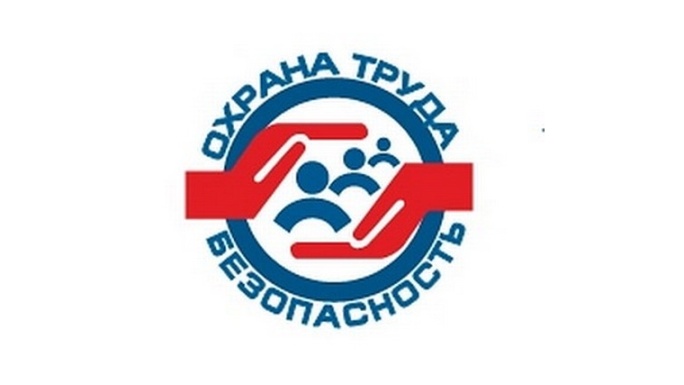 ШКольный ВЕСТНИКПО ОХРАНЕ ТРУДАвыпуск № 1МУРМАНСК2017Нормативные документы охранА трудаГлава X Трудового кодекса Российской Федерации  от 30.12.2001 № 197-ФЗ (ред. от 03.07.2016, с изм. и доп. вступившими в силу с 01.01.2017) Федеральный закон от 28.12.2013 № 421-ФЗ «О внесении изменений в отдельные законодательные акты Российской Федерации в связи с принятием Федерального закона "О специальной оценке условий труда».ГОСТ 12.0.004-90 "Система стандартов безопасности труда. Организация обучения безопасности труда. Общие положения"Приказ Министерства труда и социальной защиты Российской Федерации от 02.06.2014 №  199 «Об утверждении рекомендаций по организации и проведению проверок соблюдения требований  Федерального закона от 28.12.2013 № 426-ФЗ «О специальной оценке условий труда» организациями, уполномоченными на проведение специальной оценки условий труда».Приказ Министерства труда и социальной защиты Российской Федерации от 20.01.2015 №  24н «О внесении изменений в методику проведения специальной оценки условий труда и классификатор вредных и (или) опасных производственных факторов, утверждённые приказом Министерства труда и социальной защиты Российской Федерации от 24.01.2014 № 33н. Приказ Министерства труда и социальной защиты Российской Федерации от 24.06.2014 №  412н «Об утверждении типового положения о Комитете (комиссии) по охране труда».Приказ Министерства труда и социальной защиты Российской Федерации от 17.08.2015 №  552н "Об утверждении правил по охране труда при работе с инструментами и приспособлениями».Постановление Министерства Труда и социального развития Российской Федерации от 13.01.2003 № 1/29 «Об утверждении порядка обучения по охране труда и проверки знаний требований охраны труда работников организаций».Постановление Министерства Труда и социального развития Российской Федерации от 24.10.2002 № 73 «Об утверждении форм документов, необходимых для расследования и учёта несчастных случаев на производстве, и положения об особенностях расследования несчастных случаев на производстве в отдельных отраслях и организациях».Приказ  Министерства здравоохранения и социального развития Российской Федерации от 17.12.2010. № 1122н «Об утверждении типовых норм бесплатной выдачи работникам смывающих и (или) обезвреживающих средств и стандарта безопасности труда «Обеспечение работников смывающими и (или) обезвреживающими средствами»» Приказ  Министерства здравоохранения и социального развития Российской Федерации от 12.12.2011 № 302н «Об утверждении перечней вредных и (или) опасных производственных факторов и работ, при выполнении которых проводятся обязательные предварительные и периодические медицинские осмотры (обследования), и порядка проведения обязательных предварительных и периодических осмотров (обследований) работников, занятых на тяжёлых работах и на работах с вредными и (или) опасными условиями труда»Приказ  Министерства здравоохранения и социального развития Российской Федерации от 01.10.2008 г. № 541н «Об утверждении типовых норм бесплатной выдачи сертифицированных специальной одежды, специальной обуви и других средств индивидуальной защиты работникам сквозных профессий и должностей всех отраслей экономики, занятым на работах с вредными и (или) опасными условиями труда, а также работах,  выполняемых в особых температурных условиях или связанных с загрязнением»Приказ  Министерства здравоохранения и социального развития Российской Федерации от 01.06.2009 № 290н «Об утверждении межотраслевых Правил обеспечения работников специальной одеждой, специальной обувью и другими средствами индивидуальной защиты»Приказ комитета по образованию администрации г. Мурманска от 20.09.2016 № 1410  «Об утверждении положения о системе управления охраной труда и обеспечению безопасности образовательного процесса в муниципальных учреждениях, подведомственных комитету по образованию администрации города Мурманска».Приказ комитета по образованию администрации г. Мурманска от 31.01.2017 №148 "Об утверждении Политики комитета по образованию администрации города Мурманска в области охраны труда" Приказ комитета по образованию администрации г. Мурманска № 1410 от 20.09.2016 "Об утверждении положения о системе управления охраной труда и обеспечению безопасности образовательного процесса в муниципальных учреждениях, подведомственных комитету по образованию администрации города Мурманска»Нормативные документы по спецоценкеФедеральный закон от 28.12.2013 N 426-ФЗ (в ред. Федерального закона от 23.06.2014 № 160-ФЗ) «О специальной оценке условий труда»Приказ Министерства труда и социальной защиты РФ от 24.01.2014 № 33н «Об утверждении методики проведения специальной оценки условий труда, классификатора вредных и (или) опасных производственных факторов, формы отчета о проведении специальной оценки условий труда и инструкции по ее заполнению»Профилактика травматизмаПриказ комитета по образованию администрации г. Мурманска от 20.02.2017 №329 «Об утверждении Плана мероприятий по совершенствованию работы по профилактике и предупреждению несчастных случаев с обучающимися (воспитанниками) в муниципальных образовательных учреждениях города Мурманска на 2016, 2017 год»Приказ комитета по образованию администрации г. Мурманска от 05.09.2016 № 1273 «О проведении месячника по профилактике детского травматизма в муниципальных образовательных учреждениях города Мурманска в 2016 году»Организация профилактических мероприятий – основа обеспечения безопасности образовательного процессаПРОФИЛАКТИКА – комплекс различного рода мероприятий, направленных на предупреждение какого-либо явления и (или) устранение факторов риска.ОБРАЗОВАТЕЛЬНЫЙ ПРОЦЕСС – совокупность учебно-воспитательного и самообразовательного процессов, направленная на решение задач образования, воспитания и развития личности в соответствии с государственным образовательным стандартом …Процессы обучения и воспитания, нахождения в образовательных организациях, за их пределами, организация досуга, отдыха и оздоровления, проезда до места учебы и обратно непосредственно сопряжены с понятиями БЕЗОПАСНОСТИ. БЕЗОПАСНОСТЬ включает защиту участников образовательного процесса от чрезвычайных ситуаций: пожары, природные, экологические и техногенные катастрофы, террористические угрозы, от транспортного и бытового травматизма, травматизм по месту учебы, защиту от незаконного вторжения в личное информационное пространство. СОЗДАНИЕ  И  ФУНКЦИОНИРОВАНИЕ  СИСТЕМЫ  БЕЗОПАСНОСТИ  ОБРАЗОВАТЕЛЬНОГО  ПРОЦЕССАВыявление угроз жизни и здоровью участников образовательного процесса и    сопутствующих им рисков.Выработка политики обеспечения безопасности образовательного процесса.Определение целей и задач, соответствующих выработанной политике, применительно к каждой функции и уровню управления, установление приоритетов.Разработка организационной схемы.Планирование показателей, характеризующих безопасность образовательного процесса.Контроль состояния безопасности.Анализ функционирования системы.Корректирующие и предупредительные действия.Адаптация к изменяющимся обстоятельствам. ЦЕЛИ И ЗАДАЧИ ПРОФИЛАКТИЧЕСКИХ МЕРОПРИЯТИЙВ ОБРАЗОВАТЕЛЬНОМ УЧРЕЖДЕНИИЦель профилактической работы:развитие на постоянной основе инфраструктуры и конкретизация содержания профилактической деятельности, направленной на сохранение жизни и здоровья обучающихся в процессе образовательной деятельности.Задачи: Осуществлять нормативно-правовое регулирование в сфере профилактики детского травматизма во время образовательного процесса.Способствовать формированию единого профилактического пространства путем объединения усилий всех участников профилактической работы.Обучать сотрудников формам и методам работы по профилактике детского травматизма.Организовать систему информационно-методического сопровождения.Предотвращать несчастные случаи с обучающимися в ходе образовательного процесса, а также при проведении мероприятий.Предупреждать детский травматизм. ПРИНЦИПЫ ПРОФИЛАКТИЧЕСКОЙ РАБОТЫЛегитимность – соответствие любых форм профилактической деятельности законодательным актам федерального и регионального значения.Стратегическая целостность – единая стратегия профилактики, включая основные направления, методические подходы и конкретные мероприятия.Системность – межпрофессиональное взаимодействие специалистов различных служб и ведомств.Многоаспектность – комплексное использование форм профилактической деятельности.Ситуационная адекватность – соответствие содержания и организации профилактики с учетом травм, возникших у детей на территории образовательной организации.Динамичность – подвижность и гибкость связей между структурами и компонентами профилактической системы, обеспечивающих возможность ее развития и усовершенствования с учетом достигнутых результатов.Эффективное использование ресурсов – использование уже имеющихся содержательных, методических, профессиональных ресурсов. ОБЕСПЕЧЕНИЕ БЕЗОПАСНОСТИ ОБРАЗОВАТЕЛЬНОГО ПРОЦЕССА ЗАВИСИТ:от степени профессионализма и компетентности сотрудников, отвечающих за безопасность образовательной организации и образовательного процесса;от слаженности работы администрации и педагогов;разграничение полномочий и компетенций разных уровней управления образовательным процессом;от разработки и применения инструктивно-методической документации (например, по пожарной безопасности; правила безопасности при проведении занятий в образовательной организации по химии, биологии, физике, информатике, физической культуре, технологии и др.; о поддержании дисциплины и порядка на территории образовательной организации и т.п.).ФУНКЦИОНАЛ  СОТРУДНИКОВ  ОБРАЗОВАТЕЛЬНОГО УЧРЕЖДЕНИЯ  ПРИ ПРОВЕДЕНИИ  ПРОФИЛАКТИЧЕСКОЙ  РАБОТЫВ систему работы по профилактике детского травматизма при организации образовательного процесса входят все сотрудники образовательного учреждения.Часть функций по обеспечению безопасности участников образовательного процесса назначает сотрудникам руководитель, создавая соответствующие структуры, распределяя обязанности между должностными лицами и устанавливая локальными нормативными актами требования к обеспечению безопасности образовательного процесса.Придается особое значение разработке инструктивно-методической документации. Должностные лица, осуществляющие руководство системой обеспечения безопасности участников образовательного процесса:руководитель организации;ответственный за обеспечение безопасности (заместитель директора).Должностные лица, ответственные за обеспечение безопасности образовательного процесса  в пределах порученных им участков работы:ответственный за организацию работы по обеспечению безопасности (заместитель директора или преподаватель ОБЖ);ответственный за воспитание и пропаганду безопасного поведения обучающихся (заместитель директора по воспитательной работе);ответственный за содержание территории, зданий, сооружений; электрохозяйства; эксплуатацию тепловых сетей и энергоустановок (заместитель директора по административно-хозяйственной работе);ответственный за обеспечение безопасных условий труда в учебных кабинетах (педагоги);ответственный за формирование у обучающихся мотивов безопасного поведения (классные руководители);ответственные за проведение внеклассных, внешкольных и других разовых мероприятий (должностные лица и педагогические работники образовательной организации).Структура  организации  профилактики  детского  травматизмаОрганизации дежурства педагогических работниковв образовательном УчрежденииЦелью организации дежурства является обеспечение условий для безопасной деятельности образовательном учреждении, включающих в себя:безопасное функционирование здания и оборудования;поддержание санитарно-гигиенического состояния помещений;соблюдение правил внутреннего трудового распорядка и правил поведения всеми участниками образовательной деятельности;оперативное реагирование и принятие соответствующих мер в случае возникновения чрезвычайных ситуаций, в том числе несчастных случаев с обучающимися и их травмирования.Организация дежурства способствует профилактике несчастных случаев и детского травматизма в образовательном учреждении, развитию культуры взаимоотношений и чувства ответственности.Понятие «дежурство»Современное трудовое законодательство не содержит единого понятия «дежурство».Дежурство может предполагать выполнение работником его обычных трудовых обязанностей в рамках профессии, квалификации, должности в пределах установленного для него рабочего времени. Использование термина «дежурство» обусловлено спецификой трудовой функции, заключающейся в готовности в необходимый момент совершить определенные действия (пресечь правонарушение, устранить аварию и т. п.). Такого рода дежурства не требуют какой-либо специфической регламентации, осуществляются в рамках обычного рабочего времени работника.Дежурства в образовательном учреждении могут быть периодические, кратковременные в период образовательной деятельности. Они могут при необходимости организовываться в целях подготовки к проведению занятий, наблюдения за выполнением режима дня обучающимися, воспитанниками, обеспечения порядка и дисциплины в течение учебного времени, в том числе во время перерывов между занятиями, устанавливаемых для отдыха обучающихся, воспитанников различной степени активности, приёма ими пищи.Нормативно-правовая база, регламентирующая порядок организации дежурств в образовательном учрежденииЗаконодательство допускает привлечение педагогов к кратковременным дежурствам во время перерывов между занятиями, если это не выходит за пределы рабочего времени педагогов (не более 36 часов в неделю).Нормативные  документы, которыми необходимо руководствоваться при организации дежурства:Федеральный закон от 29.12.12. № 273-ФЗ «Об образовании в Российской Федерации» (ст. 41 п. 8 ч. 1).Приказ Министерства образования и науки России от 11.05.2016 г. № 536 «Об утверждении Особенностей режима рабочего времени и времени отдыха педагогических и иных работников организаций, осуществляющих образовательную деятельность».Трудовой Кодекс Российской Федерации (ст. 333).Основным документом, регламентирующим порядок осуществления дежурств, должен стать соответствующий локальный нормативный правовой акт, принимаемый  образовательным учреждением  самостоятельно.Локальный нормативный правовой акт, принимаемый работодателем, должен включать в себя все необходимые элементы, определяющие порядок привлечения работников к дежурствам. Вид и порядок дежурства определяются в первую очередь его целями.Порядок привлечения к дежурствам должен включать в себя: круг субъектов, осуществляющих дежурство; периодичность дежурств; их продолжительность; порядок формирования графиков дежурств и доведения их до сведения работников.Положение об организации дежурств должно предусматривать алгоритм поведения дежурного, его права и обязанности, правила взаимодействия с другими структурными подразделениями, а в случае необходимости и с другими организациями.Порядок организации дежурстваКаждое учреждение имеет собственную специфику ведения дежурств, обусловленную её потребностями и особенностями организации труда. В связи с этим обязанность по обучению работников правилам осуществления дежурства лежит на работодателе.Организация дежурства производится на основе положения о дежурстве, инструкций и графика дежурств.Компетенция ответственного лица по профилактике детского травматизма – основа предупреждения несчастных случаев в образовательном процессе
Компетентность – интегративный личностный ресурс, обеспечивающий успешную деятельность за счет усвоенных эффективных стратегий Компетенция педагога: способность действовать с учетом ограничений и предписаний; знания, умения, навыки, способы и приемы; эффективность применения знаний и умений; ценностные ориентиры, мотивы, отношения; знания и опыт в той или иной области Компетенция ответственного лица по профилактике детского травматизмаПрофессиональная компетентность – качество действий работника, направленных на решение профессионально – педагогических проблем с использованием жизненного опыта, имеющейся квалификации, общепризнанных ценностей, владения современными методами и приемами в обучении и совершенствовании, использование методических идей, литературы, информации в специальной области.Пути развития профессиональной компетентностиработа в методическом сообществе как в школе, так и вне школы; инновационная и исследовательская деятельность; активное участие, организация и проведение конкурсов; трансляция собственного педагогического опыта; вовлечение в процесс управления образовательного учреждения; разработка методических моделей в направлении профилактики детского травматизма. Обязанности ответственного лица
за профилактику детского травматизма в образовательном учрежденииОсуществление руководства деятельности по профилактике детского травматизма в образовательном учреждении: координация мероприятий по профилактике детского травматизма в образовательном процессе; участие в создание здоровых и безопасных условий образовательного процесса; проведение диагностики по выявлению осведомленности (уровня знаний) обучающихся о правилах безопасного поведения на уроках, спортивных мероприятиях; осуществление контроля использования оборудования, инвентаря на соответствии требованиям безопасности; осуществление контроля выполнения плана мероприятий по профилактики детского травматизма в учебном процессе, на уроках, занятиях и других мероприятиях с обучающимися и воспитанниками; разработка, переработка инструкций для обучающихся и педагогических работников по соблюдению правил безопасности во время образовательного процесса; осуществление расследование причин травматизма, несчастных случаев с обучающимися; организация совместно с педагогическими работниками текущего и перспективного планирования в области профилактики детского травматизма; участие в составлении актов – разрешений на использование в образовательном процессе оборудования в учебных кабинетах, спортзала, спортивной и прогулочных площадок, оборудования в других помещениях образовательного учреждения; разработка и организация мероприятий по предупреждению несчастных случаев;оказание методической помощи в составлении инструкций по профилактике травматизма обучающихся; организация участия обучающихся в конкурсах, выставках, иных мероприятий, проводимых в рамках профилактики детского травматизма; осуществление взаимодействия с Городским информационно-методическим центром работников образования, общешкольным родительским комитетом и т.д.; ведение учета несчастных случаев с детьми, разработка предложений по их устранению и проведение проверок выполнения намеченных мероприятий; осуществление контроля за своевременным обновлением информации по профилактике детского травматизма; информирование руководителя образовательного  учреждения о выполнении плана мероприятий по предупреждению детского травматизма; подготовка к размещению информационного материала по профилактике детского травматизма на сайт образовательного учреждения; участие в проведении обследований и проверок технического состояния зданий, сооружений, оборудования и т.д. для определения их соответствия установленным нормам и требованиям охраны труда; участие в разработке предложений и мероприятий, направленных на улучшение охраны труда и профилактики детского травматизма.Расследование несчастных случаевПринципы расследования несчастного случая  – грамотность и объективность. Задачи расследования: быстрое определение причин несчастного случая;незамедлительная реализация всех необходимых предупредительных мероприятий. Ввыявление и определение средств борьбы с реальной опасностью травмирования других обучающихся при аналогичных условияхКлассификация причин несчастных случаев по факторам, влияющих на причины1. Объективные.1.1. Организационно-методические: отсутствие или некачественное проведение инструктажей; отсутствие инструкций по охране труда и технике безопасности; нарушение методики преподавания предмета; недостатки в организации образовательного процесса; нарушение дисциплины, озорства, шалости, неосторожности;бесконтрольность со стороны со стороны педагогических работников за поведением детей на переменах.1.2. Технические: неисправность оборудования, в том числе спортивного; отсутствие актов проведения испытания спортивного оборудования, инвентаря и механизмов; отсутствие сертификатов соответствия и качества на поставленное оборудование и инвентарь; нарушение требований воздушно-теплового режима и освещения; .1.3.Санитарно – гигиенические: нарушение требований к территории образовательного учреждения; нарушение требований к режиму образовательного процесса; нарушение требований к организации занятий физической культурой и спортом; теснота и скученность детей в отдельных помещениях образовательного учреждения. 2. Субъективные (психофизиологические). 2.1.Психофизиологические: повышенная утомляемость обучающихся; снижение внимания обучающихся; конфликтные ситуации; импульсивный характер реагирования обучающихся; кратковременность реакции поведения обучающихся; высокий уровень к девиантному поведению; недооценка опасности и риска; недостаточная координация движений и скорость двигательных реакций; Меры по предотвращению травматизма в период образовательного процессасоблюдение нормативов наполняемости помещений и классов; организация травмобезопасной среды в помещениях образовательного учреждения; соблюдение требований к благоустройству территории (участков) образовательного учреждения; контроль надежности спортивного и игрового оборудования, при необходимости его своевременный  демонтаж; повышенное внимание всего педагогического коллектива за поведением детей на переменах; усиление ответственности преподавателей физкультурного профиля за обеспечением безопасности детей на занятиях физической культурой и спортом; тщательная подготовка к занятиям спортивных залов, открытых спортивных площадок, спортивного оборудования, снарядов, недопущение столкновений обучающихся во время занятий; допуск детей к занятиям на спортивных снарядах и играх в спортивной одежде и обуви, и только после хорошей общефизической разминки; строгое соблюдение обучающимися  дисциплины, избежание опасных шалостей, физических грубостей к своим сверстникам и необоснованности риска, прогнозирование и предвидение возможных последствий в той или иной ситуации; систематическая работа по обучению педагогических работников, обучающихся  вопросам профилактики травматизма через специальные образовательные программы и другие различные формы работы; четкое выполнение инструкций по охране труда, своевременное проведение инструктажей  со всеми участниками образовательного процесса; повышение уровня ответственности всех участников образовательного процесса за обеспечением безопасных условий образовательного процесса; привлечение родительской общественности к организации и проведению профилактических мероприятий. активное привлечение ресурсов Городского информационно-методического центра работников образования для решения вопросов повышения профессионального уровня, компетенции  ответственных лиц за профилактику детского травматизма. Алгоритм действий при несчастном случае с обучающимся в образовательном учреждении в период образовательного процессаОказать пострадавшему первую помощь до оказания медицинской помощи.Вызывать скорую медицинскую помощь, если в этом есть необходимость.Сообщить родителям или законным представителям о случившемся несчастном случае.Известить комитет по образованию администрации города Мурманска о происшедшем несчастном случае.Принять меры к сохранению обстановки места происшествия до момента расследования, если это не угрожает жизни и здоровью окружающих.Необходимо руководствоваться тем, что медицинский персонал, закрепленный за образовательным учреждением, не имеет права устанавливать диагноз повреждения, полученного пострадавшим. Диагноз повреждения, полученного пострадавшим, устанавливается врачами лечебных учреждений, в том числе и врачами скорой медицинской помощи (с. 13 Федерального закона от 21.11.2011 № 323-ФЗ «Об основах охраны здоровья граждан в Российской Федерации», в редакции Федерального закона от 02.07.2013 № 185-ФЗ).В случае принятия образовательным учреждением решения о госпитализации пострадавшего необходимо осуществить сопровождение пострадавшего ребёнка сотрудником образовательного учреждения  и родителями во избежание искажения информации и для уточнения диагноза пострадавшего обучающегося.Руководитель образовательного  учреждения  должен издать приказ о создании комиссии по расследованию несчастного случая. В состав комиссии по расследованию несчастного случая должно входить не менее трёх человек. Вместе с тем следует отметить то, что руководитель образовательного учреждения не может являться председателем комиссии, т.к. на него возложена обязанность подписания акта.Председателем комиссии является представитель комитета по образованию администрации города Мурманска.Комиссия образовательного учреждения  по расследованию обстоятельств и причин несчастного случая обязана:в течение трёх суток провести расследование;выявить и опросить очевидцев и лиц, допустивших нарушения правил охраны труда и техники безопасности;по возможности получить объяснение от пострадавшего обучающегося;составить акт по форме Н-2 в четырёх экземплярах;разработать план мероприятий по устранению причин несчастного случая и представить акт на утверждение в комитет по образованию администрации города Мурманска.Объяснительные записки прикладываются к пакету документов материалов по расследованию несчастного случая.Опрос обучающихся до 14 лет проводится с разрешения родителей или законных представителей в присутствии сотрудника психологической службы образовательной организации или классного руководителя.Один экземпляр утверждённого акта передается родителям пострадавшего обучающегося под роспись в специально заведённом журнале. Подпись родителей может быть и на акте, экземпляр которого вместе с материалами расследования остается в образовательном учреждении и хранится в архиве 45 лет. Все четыре экземпляра подписывают члены комиссии (копии недопустимы), подписываются руководителем образовательного учреждения с печатью образовательного учреждения.Все несчастные случаи, оформленные актом формы Н-2, регистрируются  комитетом по образованию администрации города Мурманска и хранятся в архиве 45 лет.Ответственность за правильное и своевременное расследование и учёт несчастных случаев, составление акта формы Н-2, разработку и выполнение мероприятий по устранению причин несчастного случая несёт руководитель образовательного учреждения, где произошёл несчастный случай.Контроль за правильным и своевременным расследование и учетом несчастных случаев, а также выполнением мероприятий по устранению причин, вызвавших несчастный случай, осуществляет комитет по образованию администрации города Мурманска.ПРИЛОЖЕНИЯКомитет по образованию администрации г. Мурманскамуниципальное бюджетное общеобразовательное учреждение г.Мурманска «Средняя общеобразовательная школа №1»ПРИКАЗО назначении комиссии для расследования несчастного случая с обучающимся      ____ класса __________________________________Фамилия Имя ОтчествоВ соответствии со ст. 227-231 Трудового кодекса Российской Федерации, письмом Министерства образования и науки Российской Федерации от 18.03.2016 № 12-ПГ-МОН-7412 «О рассмотрении обращения»,письмом Министерства образования и науки Мурманской области от  03.03.2016 № 17-09/2045-ЕП «О предоставлении разъяснений», руководствуясь Положением о расследовании и учете несчастных случаев с учащейся молодежью и воспитанниками в системе Гособразования СССР, утвержденного приказом Гособразования СССР от 01.10.1990 № 639, произошедшего «___»_______20___ в ____ часов _____ минут где? (указать место происшествия) с кем? (указать класс ФИО пострадавшего), приказываю:Назначить комиссию в составе:ФИО  – заместитель директора по ВР;ФИО  – председатель ПК, уполномоченный по ОТ;ФИО  – должность, ответственный по ОТ.Комиссии провести расследование обстоятельств и причин несчастного случая с обучающимся  ______ класса ФИО обучающегося.Контроль исполнения настоящего приказа оставляю за собой.«Ознакомлены»дата               __________________ /ФИО/дата               __________________ /ФИО/дата               __________________ /ФИО/УТВЕРЖДАЮ:Начальник отдела содержания текущего ремонта образовательных учреждений комитета по образованиюадминистрации г. Мурманска________________  /Фамилия, инициалы/«____» __________ 20____г.А К Т № ____о несчастном случае с учащимся (воспитанником)(Фамилия Имя Отчества)Наименование учреждения, где произошел несчастный случай: Адрес учреждения:Фамилия, имя, отчество пострадавшего:Пол «женщина», «мужчина» (подчеркнуть)Возраст (год, месяц, день рождения):Учреждение, класс (группа), где обучается (воспитывается) пострадавший:Место происшествия несчастного случая:Фамилия, имя, отчество учителя, преподавателя, воспитателя, руководителя мероприятия, в классе (группе) которого произошел несчастный случай:Инструктаж по технике безопасности:Несчастный случай произошел в  ___ часов __ минут «____» __________ 20____г.Вид происшествияПодробное описание обстоятельств несчастного случая:Причины несчастного случая:Мероприятия по устранению причин несчастного случая Лица, допустившие нарушение правил охраны труда и техники безопасности:Очевидцы несчастного случая: Акт составлен в  ___ часов __ минут «____» __________ 20____г.17. Последствия несчастного случаяПРОТОКОЛОСМОТРА МЕСТА НЕСЧАСТНОГО СЛУЧАЯ, ПРОИСШЕДШЕГОПРОТОКОЛ
опроса пострадавшего при несчастном случае
(очевидца несчастного случая, должностного лица)Мною, председателем /членом/ комиссии по расследованию несчастного случая, образованной приказом  (фамилия, инициалы работодателя – физического лица либо наименование(должность, фамилия, инициалы председателя комиссии /члена комиссии/, производившего опрос)в помещении  		произведен опрос(указать место проведения опроса)пострадавшего (очевидца несчастного случая на производстве, должностного лица организации):
(нужное подчеркнуть)1) фамилия, имя, отчество  2) дата рождения  3) место рождения  4) место жительства и (или) регистрации  телефон  5) гражданство  6) образование  7) семейное положение, состав семьи  8) место работы или учебы  9) профессия, должность  10) иные данные о личности опрашиваемого  (подпись, фамилия, инициалы опрашиваемого)Иные лица, участвовавшие в опросе  (процессуальное положение, фамилия, инициалы лиц, участвовавших в опросе: другие члены комиссии по расследованию несчастного случая, доверенное лицо пострадавшего, адвокат и др.)Участвующим в опросе лицам объявлено о применении технических средств  (каких именно, кем именно)		, могу показать следующее:(фамилия, инициалы, профессия, должность пострадавшего)(излагаются показания опрашиваемого, а также поставленные перед ним вопросы и ответы на них)(подпись, фамилия, инициалы опрашиваемого, дата)Перед началом, в ходе либо по окончании опроса от участвующих в опросе лиц  (их процессуальное положение, фамилии, инициалы)(подпись, фамилия, инициалы лица, проводившего опрос, дата)(подписи, фамилии, инициалы иных лиц, участвовавших в опросе, дата)С настоящим протоколом ознакомлен  (подпись, фамилия, инициалы опрашиваемого, дата)Протокол прочитан вслух  (подпись, фамилия, инициалы лица, проводившего опрос, дата)Замечания к протоколу  (содержание замечаний либо указание на их отсутствие)Протокол составлен  (должность, фамилия, инициалы председателя комиссии или иного лица, проводившего опрос, подпись, дата)Сообщение о последствиях несчастного случаяписьмо-запросв учреждение здравоохранения о характере повреждения у пострадавшегопри несчастном случае в период учебно-воспитательного процессаВ соответствии  с п. 1.10, 2.2 Положения о расследовании и учете несчастных случаев с учащейся молодежью и воспитанниками в системе образования, утвержденного приказом Гособразования СССР от 01.10.1990 № 639, прошу Вас дать заключение о характере телесных повреждений, полученных обучающимся нашего учреждения [ФИО пострадавшего], [г.р. пострадавшего].Федеральным законом от 21.11.2011 № 323-ФЗ «Об основах охраны здоровья граждан в Российской Федерации» статьей 13 «Соблюдение врачебной тайны» за медицинскими учреждениями закреплено право предоставлять сведения, составляющих врачебную тайну, без согласия гражданина или его законного представителя в отдельных случаях, в том числе в целях расследования несчастного случая на производстве и профессионального заболевания, а также несчастного случая с обучающимися во время пребывания в организации, осуществляющей образовательную деятельность (подпункт 7 статьи 13).ДЛЯ ЗАМЕТОК№Руководитель организациидолжностьподписьрасшифровка подписи№Наименование мероприятияСрок исполненияИсполнительОтметка о выполненииПредседатель комиссии (должность)/Члены комиссии (должности) ///Диагноз по справке лечебного учрежденияОсвобожден от учебы (посещение учреждения) с _______ по ______Число дней непосещения учреждения (в раб. днях)17.1. Исход несчастного случая:   (пострадавший выздоровел, установлена инвалидность I, II ,III группы, умер)(пострадавший выздоровел, установлена инвалидность I, II ,III группы, умер)«____» __________ 20____г.«____» __________ 20____г.Директор МПМП/«»»20с(фамилия, инициалы  пострадавшего)(фамилия, инициалы  пострадавшего)(фамилия, инициалы  пострадавшего)(фамилия, инициалы  пострадавшего)(фамилия, инициалы  пострадавшего)(фамилия, инициалы  пострадавшего)(фамилия, инициалы  пострадавшего)(фамилия, инициалы  пострадавшего)(фамилия, инициалы  пострадавшего)(фамилия, инициалы  пострадавшего)(фамилия, инициалы  пострадавшего)(фамилия, инициалы  пострадавшего)(фамилия, инициалы  пострадавшего)(фамилия, инициалы  пострадавшего)(фамилия, инициалы  пострадавшего)(фамилия, инициалы  пострадавшего)(фамилия, инициалы  пострадавшего)(фамилия, инициалы  пострадавшего)(фамилия, инициалы  пострадавшего)(фамилия, инициалы  пострадавшего)(фамилия, инициалы  пострадавшего)(фамилия, инициалы  пострадавшего)(фамилия, инициалы  пострадавшего)(фамилия, инициалы  пострадавшего)«««»»»202020годагодагодагода(место составления протокола)(место составления протокола)(место составления протокола)(место составления протокола)(место составления протокола)(место составления протокола)(место составления протокола)(место составления протокола)(место составления протокола)(место составления протокола)(место составления протокола)(дата составления протокола)(дата составления протокола)(дата составления протокола)(дата составления протокола)(дата составления протокола)(дата составления протокола)(дата составления протокола)(дата составления протокола)(дата составления протокола)(дата составления протокола)(дата составления протокола)(дата составления протокола)(дата составления протокола)(дата составления протокола)(дата составления протокола)(дата составления протокола)(дата составления протокола)(дата составления протокола)(дата составления протокола)(дата составления протокола)(дата составления протокола)(дата составления протокола)(дата составления протокола)(дата составления протокола)Осмотр начат вОсмотр начат вОсмотр начат вОсмотр начат вОсмотр начат вОсмотр начат вОсмотр начат вОсмотр начат вОсмотр начат вчас.час.час.час.мин.мин.Осмотр окончен вОсмотр окончен вОсмотр окончен вОсмотр окончен вОсмотр окончен вОсмотр окончен вОсмотр окончен вОсмотр окончен вОсмотр окончен вчас.час.час.час.мин.мин.Мною, председателем (членом) комиссии по расследованию несчастного случая, Мною, председателем (членом) комиссии по расследованию несчастного случая, Мною, председателем (членом) комиссии по расследованию несчастного случая, Мною, председателем (членом) комиссии по расследованию несчастного случая, Мною, председателем (членом) комиссии по расследованию несчастного случая, Мною, председателем (членом) комиссии по расследованию несчастного случая, Мною, председателем (членом) комиссии по расследованию несчастного случая, Мною, председателем (членом) комиссии по расследованию несчастного случая, Мною, председателем (членом) комиссии по расследованию несчастного случая, Мною, председателем (членом) комиссии по расследованию несчастного случая, Мною, председателем (членом) комиссии по расследованию несчастного случая, Мною, председателем (членом) комиссии по расследованию несчастного случая, Мною, председателем (членом) комиссии по расследованию несчастного случая, Мною, председателем (членом) комиссии по расследованию несчастного случая, Мною, председателем (членом) комиссии по расследованию несчастного случая, Мною, председателем (членом) комиссии по расследованию несчастного случая, Мною, председателем (членом) комиссии по расследованию несчастного случая, Мною, председателем (членом) комиссии по расследованию несчастного случая, Мною, председателем (членом) комиссии по расследованию несчастного случая, Мною, председателем (членом) комиссии по расследованию несчастного случая, Мною, председателем (членом) комиссии по расследованию несчастного случая, Мною, председателем (членом) комиссии по расследованию несчастного случая, Мною, председателем (членом) комиссии по расследованию несчастного случая, Мною, председателем (членом) комиссии по расследованию несчастного случая, Мною, председателем (членом) комиссии по расследованию несчастного случая, Мною, председателем (членом) комиссии по расследованию несчастного случая, Мною, председателем (членом) комиссии по расследованию несчастного случая, Мною, председателем (членом) комиссии по расследованию несчастного случая, Мною, председателем (членом) комиссии по расследованию несчастного случая, Мною, председателем (членом) комиссии по расследованию несчастного случая, Мною, председателем (членом) комиссии по расследованию несчастного случая, Мною, председателем (членом) комиссии по расследованию несчастного случая, Мною, председателем (членом) комиссии по расследованию несчастного случая, Мною, председателем (членом) комиссии по расследованию несчастного случая, Мною, председателем (членом) комиссии по расследованию несчастного случая, «»»»202020годагодагода№№(должность, фамилия, инициалы председателя (члена комиссии), производившего опрос)(должность, фамилия, инициалы председателя (члена комиссии), производившего опрос)(должность, фамилия, инициалы председателя (члена комиссии), производившего опрос)(должность, фамилия, инициалы председателя (члена комиссии), производившего опрос)(должность, фамилия, инициалы председателя (члена комиссии), производившего опрос)(должность, фамилия, инициалы председателя (члена комиссии), производившего опрос)(должность, фамилия, инициалы председателя (члена комиссии), производившего опрос)(должность, фамилия, инициалы председателя (члена комиссии), производившего опрос)(должность, фамилия, инициалы председателя (члена комиссии), производившего опрос)(должность, фамилия, инициалы председателя (члена комиссии), производившего опрос)(должность, фамилия, инициалы председателя (члена комиссии), производившего опрос)(должность, фамилия, инициалы председателя (члена комиссии), производившего опрос)(должность, фамилия, инициалы председателя (члена комиссии), производившего опрос)(должность, фамилия, инициалы председателя (члена комиссии), производившего опрос)(должность, фамилия, инициалы председателя (члена комиссии), производившего опрос)(должность, фамилия, инициалы председателя (члена комиссии), производившего опрос)(должность, фамилия, инициалы председателя (члена комиссии), производившего опрос)(должность, фамилия, инициалы председателя (члена комиссии), производившего опрос)(должность, фамилия, инициалы председателя (члена комиссии), производившего опрос)(должность, фамилия, инициалы председателя (члена комиссии), производившего опрос)(должность, фамилия, инициалы председателя (члена комиссии), производившего опрос)(должность, фамилия, инициалы председателя (члена комиссии), производившего опрос)(должность, фамилия, инициалы председателя (члена комиссии), производившего опрос)(должность, фамилия, инициалы председателя (члена комиссии), производившего опрос)(должность, фамилия, инициалы председателя (члена комиссии), производившего опрос)(должность, фамилия, инициалы председателя (члена комиссии), производившего опрос)(должность, фамилия, инициалы председателя (члена комиссии), производившего опрос)(должность, фамилия, инициалы председателя (члена комиссии), производившего опрос)(должность, фамилия, инициалы председателя (члена комиссии), производившего опрос)(должность, фамилия, инициалы председателя (члена комиссии), производившего опрос)(должность, фамилия, инициалы председателя (члена комиссии), производившего опрос)(должность, фамилия, инициалы председателя (члена комиссии), производившего опрос)(должность, фамилия, инициалы председателя (члена комиссии), производившего опрос)(должность, фамилия, инициалы председателя (члена комиссии), производившего опрос)(должность, фамилия, инициалы председателя (члена комиссии), производившего опрос)произведен осмотр места несчастного случая, происшедшего в произведен осмотр места несчастного случая, происшедшего в произведен осмотр места несчастного случая, происшедшего в произведен осмотр места несчастного случая, происшедшего в произведен осмотр места несчастного случая, происшедшего в произведен осмотр места несчастного случая, происшедшего в произведен осмотр места несчастного случая, происшедшего в произведен осмотр места несчастного случая, происшедшего в произведен осмотр места несчастного случая, происшедшего в произведен осмотр места несчастного случая, происшедшего в произведен осмотр места несчастного случая, происшедшего в произведен осмотр места несчастного случая, происшедшего в произведен осмотр места несчастного случая, происшедшего в произведен осмотр места несчастного случая, происшедшего в произведен осмотр места несчастного случая, происшедшего в произведен осмотр места несчастного случая, происшедшего в произведен осмотр места несчастного случая, происшедшего в произведен осмотр места несчастного случая, происшедшего в произведен осмотр места несчастного случая, происшедшего в произведен осмотр места несчастного случая, происшедшего в произведен осмотр места несчастного случая, происшедшего в произведен осмотр места несчастного случая, происшедшего в произведен осмотр места несчастного случая, происшедшего в произведен осмотр места несчастного случая, происшедшего в произведен осмотр места несчастного случая, происшедшего в произведен осмотр места несчастного случая, происшедшего в произведен осмотр места несчастного случая, происшедшего в произведен осмотр места несчастного случая, происшедшего в произведен осмотр места несчастного случая, происшедшего в произведен осмотр места несчастного случая, происшедшего в произведен осмотр места несчастного случая, происшедшего в произведен осмотр места несчастного случая, происшедшего в произведен осмотр места несчастного случая, происшедшего в произведен осмотр места несчастного случая, происшедшего в произведен осмотр места несчастного случая, происшедшего в «»»202020годагодагодагодагодагодагодагода(образовательное учреждение; дата несчастного случая)(образовательное учреждение; дата несчастного случая)(образовательное учреждение; дата несчастного случая)(образовательное учреждение; дата несчастного случая)(образовательное учреждение; дата несчастного случая)(образовательное учреждение; дата несчастного случая)(образовательное учреждение; дата несчастного случая)(образовательное учреждение; дата несчастного случая)(образовательное учреждение; дата несчастного случая)(образовательное учреждение; дата несчастного случая)(образовательное учреждение; дата несчастного случая)(образовательное учреждение; дата несчастного случая)(образовательное учреждение; дата несчастного случая)(образовательное учреждение; дата несчастного случая)(образовательное учреждение; дата несчастного случая)(образовательное учреждение; дата несчастного случая)(образовательное учреждение; дата несчастного случая)(образовательное учреждение; дата несчастного случая)(образовательное учреждение; дата несчастного случая)(образовательное учреждение; дата несчастного случая)(образовательное учреждение; дата несчастного случая)(образовательное учреждение; дата несчастного случая)(образовательное учреждение; дата несчастного случая)(образовательное учреждение; дата несчастного случая)(образовательное учреждение; дата несчастного случая)(образовательное учреждение; дата несчастного случая)(образовательное учреждение; дата несчастного случая)(образовательное учреждение; дата несчастного случая)(образовательное учреждение; дата несчастного случая)(образовательное учреждение; дата несчастного случая)(образовательное учреждение; дата несчастного случая)(образовательное учреждение; дата несчастного случая)(образовательное учреждение; дата несчастного случая)(образовательное учреждение; дата несчастного случая)(образовательное учреждение; дата несчастного случая)сс(фамилия, инициалы пострадавшего)(фамилия, инициалы пострадавшего)(фамилия, инициалы пострадавшего)(фамилия, инициалы пострадавшего)(фамилия, инициалы пострадавшего)(фамилия, инициалы пострадавшего)(фамилия, инициалы пострадавшего)(фамилия, инициалы пострадавшего)(фамилия, инициалы пострадавшего)(фамилия, инициалы пострадавшего)(фамилия, инициалы пострадавшего)(фамилия, инициалы пострадавшего)(фамилия, инициалы пострадавшего)(фамилия, инициалы пострадавшего)(фамилия, инициалы пострадавшего)(фамилия, инициалы пострадавшего)(фамилия, инициалы пострадавшего)(фамилия, инициалы пострадавшего)(фамилия, инициалы пострадавшего)(фамилия, инициалы пострадавшего)(фамилия, инициалы пострадавшего)(фамилия, инициалы пострадавшего)(фамилия, инициалы пострадавшего)(фамилия, инициалы пострадавшего)(фамилия, инициалы пострадавшего)(фамилия, инициалы пострадавшего)(фамилия, инициалы пострадавшего)(фамилия, инициалы пострадавшего)(фамилия, инициалы пострадавшего)(фамилия, инициалы пострадавшего)(фамилия, инициалы пострадавшего)(фамилия, инициалы пострадавшего)(фамилия, инициалы пострадавшего)(фамилия, инициалы пострадавшего)(фамилия, инициалы пострадавшего)Осмотр проводился в присутствии:Осмотр проводился в присутствии:Осмотр проводился в присутствии:Осмотр проводился в присутствии:Осмотр проводился в присутствии:Осмотр проводился в присутствии:Осмотр проводился в присутствии:Осмотр проводился в присутствии:Осмотр проводился в присутствии:Осмотр проводился в присутствии:Осмотр проводился в присутствии:Осмотр проводился в присутствии:Осмотр проводился в присутствии:(процессуальное положение, фамилии, инициалы других лиц, участвовавших в осмотре: другие члены комиссии по расследованию несчастного случая, доверенное лицо пострадавшего, адвокат и др.)(процессуальное положение, фамилии, инициалы других лиц, участвовавших в осмотре: другие члены комиссии по расследованию несчастного случая, доверенное лицо пострадавшего, адвокат и др.)(процессуальное положение, фамилии, инициалы других лиц, участвовавших в осмотре: другие члены комиссии по расследованию несчастного случая, доверенное лицо пострадавшего, адвокат и др.)(процессуальное положение, фамилии, инициалы других лиц, участвовавших в осмотре: другие члены комиссии по расследованию несчастного случая, доверенное лицо пострадавшего, адвокат и др.)(процессуальное положение, фамилии, инициалы других лиц, участвовавших в осмотре: другие члены комиссии по расследованию несчастного случая, доверенное лицо пострадавшего, адвокат и др.)(процессуальное положение, фамилии, инициалы других лиц, участвовавших в осмотре: другие члены комиссии по расследованию несчастного случая, доверенное лицо пострадавшего, адвокат и др.)(процессуальное положение, фамилии, инициалы других лиц, участвовавших в осмотре: другие члены комиссии по расследованию несчастного случая, доверенное лицо пострадавшего, адвокат и др.)(процессуальное положение, фамилии, инициалы других лиц, участвовавших в осмотре: другие члены комиссии по расследованию несчастного случая, доверенное лицо пострадавшего, адвокат и др.)(процессуальное положение, фамилии, инициалы других лиц, участвовавших в осмотре: другие члены комиссии по расследованию несчастного случая, доверенное лицо пострадавшего, адвокат и др.)(процессуальное положение, фамилии, инициалы других лиц, участвовавших в осмотре: другие члены комиссии по расследованию несчастного случая, доверенное лицо пострадавшего, адвокат и др.)(процессуальное положение, фамилии, инициалы других лиц, участвовавших в осмотре: другие члены комиссии по расследованию несчастного случая, доверенное лицо пострадавшего, адвокат и др.)(процессуальное положение, фамилии, инициалы других лиц, участвовавших в осмотре: другие члены комиссии по расследованию несчастного случая, доверенное лицо пострадавшего, адвокат и др.)(процессуальное положение, фамилии, инициалы других лиц, участвовавших в осмотре: другие члены комиссии по расследованию несчастного случая, доверенное лицо пострадавшего, адвокат и др.)(процессуальное положение, фамилии, инициалы других лиц, участвовавших в осмотре: другие члены комиссии по расследованию несчастного случая, доверенное лицо пострадавшего, адвокат и др.)(процессуальное положение, фамилии, инициалы других лиц, участвовавших в осмотре: другие члены комиссии по расследованию несчастного случая, доверенное лицо пострадавшего, адвокат и др.)(процессуальное положение, фамилии, инициалы других лиц, участвовавших в осмотре: другие члены комиссии по расследованию несчастного случая, доверенное лицо пострадавшего, адвокат и др.)(процессуальное положение, фамилии, инициалы других лиц, участвовавших в осмотре: другие члены комиссии по расследованию несчастного случая, доверенное лицо пострадавшего, адвокат и др.)(процессуальное положение, фамилии, инициалы других лиц, участвовавших в осмотре: другие члены комиссии по расследованию несчастного случая, доверенное лицо пострадавшего, адвокат и др.)(процессуальное положение, фамилии, инициалы других лиц, участвовавших в осмотре: другие члены комиссии по расследованию несчастного случая, доверенное лицо пострадавшего, адвокат и др.)(процессуальное положение, фамилии, инициалы других лиц, участвовавших в осмотре: другие члены комиссии по расследованию несчастного случая, доверенное лицо пострадавшего, адвокат и др.)(процессуальное положение, фамилии, инициалы других лиц, участвовавших в осмотре: другие члены комиссии по расследованию несчастного случая, доверенное лицо пострадавшего, адвокат и др.)(процессуальное положение, фамилии, инициалы других лиц, участвовавших в осмотре: другие члены комиссии по расследованию несчастного случая, доверенное лицо пострадавшего, адвокат и др.)(процессуальное положение, фамилии, инициалы других лиц, участвовавших в осмотре: другие члены комиссии по расследованию несчастного случая, доверенное лицо пострадавшего, адвокат и др.)(процессуальное положение, фамилии, инициалы других лиц, участвовавших в осмотре: другие члены комиссии по расследованию несчастного случая, доверенное лицо пострадавшего, адвокат и др.)(процессуальное положение, фамилии, инициалы других лиц, участвовавших в осмотре: другие члены комиссии по расследованию несчастного случая, доверенное лицо пострадавшего, адвокат и др.)(процессуальное положение, фамилии, инициалы других лиц, участвовавших в осмотре: другие члены комиссии по расследованию несчастного случая, доверенное лицо пострадавшего, адвокат и др.)(процессуальное положение, фамилии, инициалы других лиц, участвовавших в осмотре: другие члены комиссии по расследованию несчастного случая, доверенное лицо пострадавшего, адвокат и др.)(процессуальное положение, фамилии, инициалы других лиц, участвовавших в осмотре: другие члены комиссии по расследованию несчастного случая, доверенное лицо пострадавшего, адвокат и др.)(процессуальное положение, фамилии, инициалы других лиц, участвовавших в осмотре: другие члены комиссии по расследованию несчастного случая, доверенное лицо пострадавшего, адвокат и др.)(процессуальное положение, фамилии, инициалы других лиц, участвовавших в осмотре: другие члены комиссии по расследованию несчастного случая, доверенное лицо пострадавшего, адвокат и др.)(процессуальное положение, фамилии, инициалы других лиц, участвовавших в осмотре: другие члены комиссии по расследованию несчастного случая, доверенное лицо пострадавшего, адвокат и др.)(процессуальное положение, фамилии, инициалы других лиц, участвовавших в осмотре: другие члены комиссии по расследованию несчастного случая, доверенное лицо пострадавшего, адвокат и др.)(процессуальное положение, фамилии, инициалы других лиц, участвовавших в осмотре: другие члены комиссии по расследованию несчастного случая, доверенное лицо пострадавшего, адвокат и др.)(процессуальное положение, фамилии, инициалы других лиц, участвовавших в осмотре: другие члены комиссии по расследованию несчастного случая, доверенное лицо пострадавшего, адвокат и др.)(процессуальное положение, фамилии, инициалы других лиц, участвовавших в осмотре: другие члены комиссии по расследованию несчастного случая, доверенное лицо пострадавшего, адвокат и др.)В ходе осмотра установлено: В ходе осмотра установлено: В ходе осмотра установлено: В ходе осмотра установлено: В ходе осмотра установлено: В ходе осмотра установлено: В ходе осмотра установлено: В ходе осмотра установлено: В ходе осмотра установлено: В ходе осмотра установлено: В ходе осмотра установлено: В ходе осмотра установлено: В ходе осмотра установлено: 1) обстановка и состояние места происшествия несчастного случая на момент 1) обстановка и состояние места происшествия несчастного случая на момент 1) обстановка и состояние места происшествия несчастного случая на момент 1) обстановка и состояние места происшествия несчастного случая на момент 1) обстановка и состояние места происшествия несчастного случая на момент 1) обстановка и состояние места происшествия несчастного случая на момент 1) обстановка и состояние места происшествия несчастного случая на момент 1) обстановка и состояние места происшествия несчастного случая на момент 1) обстановка и состояние места происшествия несчастного случая на момент 1) обстановка и состояние места происшествия несчастного случая на момент 1) обстановка и состояние места происшествия несчастного случая на момент 1) обстановка и состояние места происшествия несчастного случая на момент 1) обстановка и состояние места происшествия несчастного случая на момент 1) обстановка и состояние места происшествия несчастного случая на момент 1) обстановка и состояние места происшествия несчастного случая на момент 1) обстановка и состояние места происшествия несчастного случая на момент 1) обстановка и состояние места происшествия несчастного случая на момент 1) обстановка и состояние места происшествия несчастного случая на момент 1) обстановка и состояние места происшествия несчастного случая на момент 1) обстановка и состояние места происшествия несчастного случая на момент 1) обстановка и состояние места происшествия несчастного случая на момент 1) обстановка и состояние места происшествия несчастного случая на момент 1) обстановка и состояние места происшествия несчастного случая на момент 1) обстановка и состояние места происшествия несчастного случая на момент 1) обстановка и состояние места происшествия несчастного случая на момент 1) обстановка и состояние места происшествия несчастного случая на момент 1) обстановка и состояние места происшествия несчастного случая на момент 1) обстановка и состояние места происшествия несчастного случая на момент 1) обстановка и состояние места происшествия несчастного случая на момент 1) обстановка и состояние места происшествия несчастного случая на момент 1) обстановка и состояние места происшествия несчастного случая на момент 1) обстановка и состояние места происшествия несчастного случая на момент 1) обстановка и состояние места происшествия несчастного случая на момент 1) обстановка и состояние места происшествия несчастного случая на момент 1) обстановка и состояние места происшествия несчастного случая на момент осмотраосмотраосмотраосмотра(изменилась или нет по свидетельству пострадавшего или очевидцев несчастного случая, краткое изложение существа изменений)(изменилась или нет по свидетельству пострадавшего или очевидцев несчастного случая, краткое изложение существа изменений)(изменилась или нет по свидетельству пострадавшего или очевидцев несчастного случая, краткое изложение существа изменений)(изменилась или нет по свидетельству пострадавшего или очевидцев несчастного случая, краткое изложение существа изменений)(изменилась или нет по свидетельству пострадавшего или очевидцев несчастного случая, краткое изложение существа изменений)(изменилась или нет по свидетельству пострадавшего или очевидцев несчастного случая, краткое изложение существа изменений)(изменилась или нет по свидетельству пострадавшего или очевидцев несчастного случая, краткое изложение существа изменений)(изменилась или нет по свидетельству пострадавшего или очевидцев несчастного случая, краткое изложение существа изменений)(изменилась или нет по свидетельству пострадавшего или очевидцев несчастного случая, краткое изложение существа изменений)(изменилась или нет по свидетельству пострадавшего или очевидцев несчастного случая, краткое изложение существа изменений)(изменилась или нет по свидетельству пострадавшего или очевидцев несчастного случая, краткое изложение существа изменений)(изменилась или нет по свидетельству пострадавшего или очевидцев несчастного случая, краткое изложение существа изменений)(изменилась или нет по свидетельству пострадавшего или очевидцев несчастного случая, краткое изложение существа изменений)(изменилась или нет по свидетельству пострадавшего или очевидцев несчастного случая, краткое изложение существа изменений)(изменилась или нет по свидетельству пострадавшего или очевидцев несчастного случая, краткое изложение существа изменений)(изменилась или нет по свидетельству пострадавшего или очевидцев несчастного случая, краткое изложение существа изменений)(изменилась или нет по свидетельству пострадавшего или очевидцев несчастного случая, краткое изложение существа изменений)(изменилась или нет по свидетельству пострадавшего или очевидцев несчастного случая, краткое изложение существа изменений)(изменилась или нет по свидетельству пострадавшего или очевидцев несчастного случая, краткое изложение существа изменений)(изменилась или нет по свидетельству пострадавшего или очевидцев несчастного случая, краткое изложение существа изменений)(изменилась или нет по свидетельству пострадавшего или очевидцев несчастного случая, краткое изложение существа изменений)(изменилась или нет по свидетельству пострадавшего или очевидцев несчастного случая, краткое изложение существа изменений)(изменилась или нет по свидетельству пострадавшего или очевидцев несчастного случая, краткое изложение существа изменений)(изменилась или нет по свидетельству пострадавшего или очевидцев несчастного случая, краткое изложение существа изменений)(изменилась или нет по свидетельству пострадавшего или очевидцев несчастного случая, краткое изложение существа изменений)(изменилась или нет по свидетельству пострадавшего или очевидцев несчастного случая, краткое изложение существа изменений)(изменилась или нет по свидетельству пострадавшего или очевидцев несчастного случая, краткое изложение существа изменений)(изменилась или нет по свидетельству пострадавшего или очевидцев несчастного случая, краткое изложение существа изменений)(изменилась или нет по свидетельству пострадавшего или очевидцев несчастного случая, краткое изложение существа изменений)(изменилась или нет по свидетельству пострадавшего или очевидцев несчастного случая, краткое изложение существа изменений)(изменилась или нет по свидетельству пострадавшего или очевидцев несчастного случая, краткое изложение существа изменений)(изменилась или нет по свидетельству пострадавшего или очевидцев несчастного случая, краткое изложение существа изменений)(изменилась или нет по свидетельству пострадавшего или очевидцев несчастного случая, краткое изложение существа изменений)(изменилась или нет по свидетельству пострадавшего или очевидцев несчастного случая, краткое изложение существа изменений)(изменилась или нет по свидетельству пострадавшего или очевидцев несчастного случая, краткое изложение существа изменений)2) описание места (агрегата, машины, станка и оборудования), где произошел 2) описание места (агрегата, машины, станка и оборудования), где произошел 2) описание места (агрегата, машины, станка и оборудования), где произошел 2) описание места (агрегата, машины, станка и оборудования), где произошел 2) описание места (агрегата, машины, станка и оборудования), где произошел 2) описание места (агрегата, машины, станка и оборудования), где произошел 2) описание места (агрегата, машины, станка и оборудования), где произошел 2) описание места (агрегата, машины, станка и оборудования), где произошел 2) описание места (агрегата, машины, станка и оборудования), где произошел 2) описание места (агрегата, машины, станка и оборудования), где произошел 2) описание места (агрегата, машины, станка и оборудования), где произошел 2) описание места (агрегата, машины, станка и оборудования), где произошел 2) описание места (агрегата, машины, станка и оборудования), где произошел 2) описание места (агрегата, машины, станка и оборудования), где произошел 2) описание места (агрегата, машины, станка и оборудования), где произошел 2) описание места (агрегата, машины, станка и оборудования), где произошел 2) описание места (агрегата, машины, станка и оборудования), где произошел 2) описание места (агрегата, машины, станка и оборудования), где произошел 2) описание места (агрегата, машины, станка и оборудования), где произошел 2) описание места (агрегата, машины, станка и оборудования), где произошел 2) описание места (агрегата, машины, станка и оборудования), где произошел 2) описание места (агрегата, машины, станка и оборудования), где произошел 2) описание места (агрегата, машины, станка и оборудования), где произошел 2) описание места (агрегата, машины, станка и оборудования), где произошел 2) описание места (агрегата, машины, станка и оборудования), где произошел 2) описание места (агрегата, машины, станка и оборудования), где произошел 2) описание места (агрегата, машины, станка и оборудования), где произошел 2) описание места (агрегата, машины, станка и оборудования), где произошел 2) описание места (агрегата, машины, станка и оборудования), где произошел 2) описание места (агрегата, машины, станка и оборудования), где произошел 2) описание места (агрегата, машины, станка и оборудования), где произошел 2) описание места (агрегата, машины, станка и оборудования), где произошел 2) описание места (агрегата, машины, станка и оборудования), где произошел 2) описание места (агрегата, машины, станка и оборудования), где произошел 2) описание места (агрегата, машины, станка и оборудования), где произошел несчастный случай:несчастный случай:несчастный случай:несчастный случай:несчастный случай:несчастный случай:несчастный случай:несчастный случай:несчастный случай:несчастный случай:(точное указание  места происшествия, тип (марка) оборудования, инвентарный хозяйственный номер оборудования)(точное указание  места происшествия, тип (марка) оборудования, инвентарный хозяйственный номер оборудования)(точное указание  места происшествия, тип (марка) оборудования, инвентарный хозяйственный номер оборудования)(точное указание  места происшествия, тип (марка) оборудования, инвентарный хозяйственный номер оборудования)(точное указание  места происшествия, тип (марка) оборудования, инвентарный хозяйственный номер оборудования)(точное указание  места происшествия, тип (марка) оборудования, инвентарный хозяйственный номер оборудования)(точное указание  места происшествия, тип (марка) оборудования, инвентарный хозяйственный номер оборудования)(точное указание  места происшествия, тип (марка) оборудования, инвентарный хозяйственный номер оборудования)(точное указание  места происшествия, тип (марка) оборудования, инвентарный хозяйственный номер оборудования)(точное указание  места происшествия, тип (марка) оборудования, инвентарный хозяйственный номер оборудования)(точное указание  места происшествия, тип (марка) оборудования, инвентарный хозяйственный номер оборудования)(точное указание  места происшествия, тип (марка) оборудования, инвентарный хозяйственный номер оборудования)(точное указание  места происшествия, тип (марка) оборудования, инвентарный хозяйственный номер оборудования)(точное указание  места происшествия, тип (марка) оборудования, инвентарный хозяйственный номер оборудования)(точное указание  места происшествия, тип (марка) оборудования, инвентарный хозяйственный номер оборудования)(точное указание  места происшествия, тип (марка) оборудования, инвентарный хозяйственный номер оборудования)(точное указание  места происшествия, тип (марка) оборудования, инвентарный хозяйственный номер оборудования)(точное указание  места происшествия, тип (марка) оборудования, инвентарный хозяйственный номер оборудования)(точное указание  места происшествия, тип (марка) оборудования, инвентарный хозяйственный номер оборудования)(точное указание  места происшествия, тип (марка) оборудования, инвентарный хозяйственный номер оборудования)(точное указание  места происшествия, тип (марка) оборудования, инвентарный хозяйственный номер оборудования)(точное указание  места происшествия, тип (марка) оборудования, инвентарный хозяйственный номер оборудования)(точное указание  места происшествия, тип (марка) оборудования, инвентарный хозяйственный номер оборудования)(точное указание  места происшествия, тип (марка) оборудования, инвентарный хозяйственный номер оборудования)(точное указание  места происшествия, тип (марка) оборудования, инвентарный хозяйственный номер оборудования)(точное указание  места происшествия, тип (марка) оборудования, инвентарный хозяйственный номер оборудования)(точное указание  места происшествия, тип (марка) оборудования, инвентарный хозяйственный номер оборудования)(точное указание  места происшествия, тип (марка) оборудования, инвентарный хозяйственный номер оборудования)(точное указание  места происшествия, тип (марка) оборудования, инвентарный хозяйственный номер оборудования)(точное указание  места происшествия, тип (марка) оборудования, инвентарный хозяйственный номер оборудования)(точное указание  места происшествия, тип (марка) оборудования, инвентарный хозяйственный номер оборудования)(точное указание  места происшествия, тип (марка) оборудования, инвентарный хозяйственный номер оборудования)(точное указание  места происшествия, тип (марка) оборудования, инвентарный хозяйственный номер оборудования)(точное указание  места происшествия, тип (марка) оборудования, инвентарный хозяйственный номер оборудования)(точное указание  места происшествия, тип (марка) оборудования, инвентарный хозяйственный номер оборудования)С настоящим протоколом ознакомлены:С настоящим протоколом ознакомлены:С настоящим протоколом ознакомлены:С настоящим протоколом ознакомлены:С настоящим протоколом ознакомлены:С настоящим протоколом ознакомлены:С настоящим протоколом ознакомлены:С настоящим протоколом ознакомлены:С настоящим протоколом ознакомлены:С настоящим протоколом ознакомлены:С настоящим протоколом ознакомлены:С настоящим протоколом ознакомлены:С настоящим протоколом ознакомлены:С настоящим протоколом ознакомлены:С настоящим протоколом ознакомлены:С настоящим протоколом ознакомлены:С настоящим протоколом ознакомлены:С настоящим протоколом ознакомлены:(подписи, фамилии, инициалы участвовавших в осмотре лиц, дата)(подписи, фамилии, инициалы участвовавших в осмотре лиц, дата)(подписи, фамилии, инициалы участвовавших в осмотре лиц, дата)(подписи, фамилии, инициалы участвовавших в осмотре лиц, дата)(подписи, фамилии, инициалы участвовавших в осмотре лиц, дата)(подписи, фамилии, инициалы участвовавших в осмотре лиц, дата)(подписи, фамилии, инициалы участвовавших в осмотре лиц, дата)(подписи, фамилии, инициалы участвовавших в осмотре лиц, дата)(подписи, фамилии, инициалы участвовавших в осмотре лиц, дата)(подписи, фамилии, инициалы участвовавших в осмотре лиц, дата)(подписи, фамилии, инициалы участвовавших в осмотре лиц, дата)(подписи, фамилии, инициалы участвовавших в осмотре лиц, дата)(подписи, фамилии, инициалы участвовавших в осмотре лиц, дата)(подписи, фамилии, инициалы участвовавших в осмотре лиц, дата)(подписи, фамилии, инициалы участвовавших в осмотре лиц, дата)(подписи, фамилии, инициалы участвовавших в осмотре лиц, дата)(подписи, фамилии, инициалы участвовавших в осмотре лиц, дата)(подписи, фамилии, инициалы участвовавших в осмотре лиц, дата)(подписи, фамилии, инициалы участвовавших в осмотре лиц, дата)(подписи, фамилии, инициалы участвовавших в осмотре лиц, дата)(подписи, фамилии, инициалы участвовавших в осмотре лиц, дата)(подписи, фамилии, инициалы участвовавших в осмотре лиц, дата)(подписи, фамилии, инициалы участвовавших в осмотре лиц, дата)(подписи, фамилии, инициалы участвовавших в осмотре лиц, дата)(подписи, фамилии, инициалы участвовавших в осмотре лиц, дата)(подписи, фамилии, инициалы участвовавших в осмотре лиц, дата)(подписи, фамилии, инициалы участвовавших в осмотре лиц, дата)(подписи, фамилии, инициалы участвовавших в осмотре лиц, дата)(подписи, фамилии, инициалы участвовавших в осмотре лиц, дата)(подписи, фамилии, инициалы участвовавших в осмотре лиц, дата)(подписи, фамилии, инициалы участвовавших в осмотре лиц, дата)(подписи, фамилии, инициалы участвовавших в осмотре лиц, дата)(подписи, фамилии, инициалы участвовавших в осмотре лиц, дата)(подписи, фамилии, инициалы участвовавших в осмотре лиц, дата)(подписи, фамилии, инициалы участвовавших в осмотре лиц, дата)Замечания к протоколу:    Замечания к протоколу:    Замечания к протоколу:    Замечания к протоколу:    Замечания к протоколу:    Замечания к протоколу:    Замечания к протоколу:    Замечания к протоколу:    Замечания к протоколу:    (содержание замечаний либо указание на их отсутствие)(содержание замечаний либо указание на их отсутствие)(содержание замечаний либо указание на их отсутствие)(содержание замечаний либо указание на их отсутствие)(содержание замечаний либо указание на их отсутствие)(содержание замечаний либо указание на их отсутствие)(содержание замечаний либо указание на их отсутствие)(содержание замечаний либо указание на их отсутствие)(содержание замечаний либо указание на их отсутствие)(содержание замечаний либо указание на их отсутствие)(содержание замечаний либо указание на их отсутствие)(содержание замечаний либо указание на их отсутствие)(содержание замечаний либо указание на их отсутствие)(содержание замечаний либо указание на их отсутствие)(содержание замечаний либо указание на их отсутствие)(содержание замечаний либо указание на их отсутствие)(содержание замечаний либо указание на их отсутствие)(содержание замечаний либо указание на их отсутствие)(содержание замечаний либо указание на их отсутствие)(содержание замечаний либо указание на их отсутствие)(содержание замечаний либо указание на их отсутствие)(содержание замечаний либо указание на их отсутствие)(содержание замечаний либо указание на их отсутствие)(содержание замечаний либо указание на их отсутствие)(содержание замечаний либо указание на их отсутствие)(содержание замечаний либо указание на их отсутствие)Протокол составлен:Протокол составлен:Протокол составлен:Протокол составлен:Протокол составлен:Протокол составлен:Протокол составлен:Протокол составлен:Протокол составлен:(должность, фамилия, инициалы председателя (члена) комиссии, проводившего осмотр, подпись, дата)(должность, фамилия, инициалы председателя (члена) комиссии, проводившего осмотр, подпись, дата)(должность, фамилия, инициалы председателя (члена) комиссии, проводившего осмотр, подпись, дата)(должность, фамилия, инициалы председателя (члена) комиссии, проводившего осмотр, подпись, дата)(должность, фамилия, инициалы председателя (члена) комиссии, проводившего осмотр, подпись, дата)(должность, фамилия, инициалы председателя (члена) комиссии, проводившего осмотр, подпись, дата)(должность, фамилия, инициалы председателя (члена) комиссии, проводившего осмотр, подпись, дата)(должность, фамилия, инициалы председателя (члена) комиссии, проводившего осмотр, подпись, дата)(должность, фамилия, инициалы председателя (члена) комиссии, проводившего осмотр, подпись, дата)(должность, фамилия, инициалы председателя (члена) комиссии, проводившего осмотр, подпись, дата)(должность, фамилия, инициалы председателя (члена) комиссии, проводившего осмотр, подпись, дата)(должность, фамилия, инициалы председателя (члена) комиссии, проводившего осмотр, подпись, дата)(должность, фамилия, инициалы председателя (члена) комиссии, проводившего осмотр, подпись, дата)(должность, фамилия, инициалы председателя (члена) комиссии, проводившего осмотр, подпись, дата)(должность, фамилия, инициалы председателя (члена) комиссии, проводившего осмотр, подпись, дата)(должность, фамилия, инициалы председателя (члена) комиссии, проводившего осмотр, подпись, дата)(должность, фамилия, инициалы председателя (члена) комиссии, проводившего осмотр, подпись, дата)(должность, фамилия, инициалы председателя (члена) комиссии, проводившего осмотр, подпись, дата)(должность, фамилия, инициалы председателя (члена) комиссии, проводившего осмотр, подпись, дата)(должность, фамилия, инициалы председателя (члена) комиссии, проводившего осмотр, подпись, дата)(должность, фамилия, инициалы председателя (члена) комиссии, проводившего осмотр, подпись, дата)(должность, фамилия, инициалы председателя (члена) комиссии, проводившего осмотр, подпись, дата)(должность, фамилия, инициалы председателя (члена) комиссии, проводившего осмотр, подпись, дата)(должность, фамилия, инициалы председателя (члена) комиссии, проводившего осмотр, подпись, дата)(должность, фамилия, инициалы председателя (члена) комиссии, проводившего осмотр, подпись, дата)(должность, фамилия, инициалы председателя (члена) комиссии, проводившего осмотр, подпись, дата)“”20г.(место составления протокола)Опрос начат	вчас.мин.Опрос окончен вчас.мин.от “”20г. №,организации)По существу несчастного случая, происшедшего “”20г. сзаявления. Содержание заявлений:(поступили, не поступили)Комитет по образованиюадминистрации г. МурманскаМуниципальное бюджетноеобщеобразовательное учреждениег. Мурманска«СРЕДНЯЯ ОБЩЕОБРАЗОВАТЕЛЬНАЯШКОЛА № 1»183025,  г. Мурманск,ул. Капитана Буркова, д.31тел./факс: 8(815 2) 44-18-05e-mail: n1-school@mail.ru____________  № ____________на №__________  от_____________Комитет по образованию администрации г. Мурманска отдел содержания и текущего ремонтас пострадавшимс пострадавшим(фамилия, имя, отчество)(фамилия, имя, отчество)(фамилия, имя, отчество)(фамилия, имя, отчество)(фамилия, имя, отчество)(фамилия, имя, отчество)обучающимся (воспитывающимся)обучающимся (воспитывающимся)обучающимся (воспитывающимся)(учреждение, класс, группа)(учреждение, класс, группа)но акту формы Н-2 №     от «       »                          20         г.№     от «       »                          20         г.№     от «       »                          20         г.№     от «       »                          20         г.Последствия несчастного случая (по пункту 17 акта формы Н-2):Последствия несчастного случая (по пункту 17 акта формы Н-2):Последствия несчастного случая (по пункту 17 акта формы Н-2):Последствия несчастного случая (по пункту 17 акта формы Н-2):Последствия несчастного случая (по пункту 17 акта формы Н-2):Последствия несчастного случая (по пункту 17 акта формы Н-2):пострадавший выздоровел, установлена инвалидность I, II, III группы, умерпострадавший выздоровел, установлена инвалидность I, II, III группы, умерпострадавший выздоровел, установлена инвалидность I, II, III группы, умерпострадавший выздоровел, установлена инвалидность I, II, III группы, умерпострадавший выздоровел, установлена инвалидность I, II, III группы, умерпострадавший выздоровел, установлена инвалидность I, II, III группы, умер(нужное подчеркнуть).(нужное подчеркнуть).(нужное подчеркнуть).(нужное подчеркнуть).(нужное подчеркнуть).(нужное подчеркнуть).Диагноз по справке лечебного учрежденияОсвобожден от учебыс _____ по ______ Число дней непосещения учреждения (в раб. днях)Руководитель организациидолжностьподписьрасшифровка подписиКомитет по образованиюадминистрации г. МурманскаМуниципальное бюджетноеобщеобразовательноеучреждениег. Мурманска«СРЕДНЯЯОБЩЕОБРАЗОВАТЕЛЬНАЯШКОЛА № 1»183025,  г. Мурманск,ул. Капитана Буркова, д.31тел./факс: 8(815 2) 44-18-05e-mail: n1-school@mail.ru___________________  № _____на №__________  от_____________Главному врачу[учреждение здравоохранения][ФИО  руководителя].Руководитель организациидолжностьподписьрасшифровка подписи